מכינה קדם צבאית "נחשון" - המדרשה הישראלית למנהיגות חברתית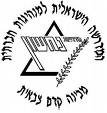  מחזור כ"ב הראשון, שובל, 2018, התשע"ט, שבוע 8 - שבוע טוב ומיטיב"האדמה היא מקור החיים, היצירה, העצמאות והתרבות האמיתית" (א.ד גורדון)יום ראשון21.10.18י"ב חשוןיום שני22.10.18י"ג חשוןיום שלישי23.10.18י"ד חשוןיום רביעי24.10.18ט"ו חשוןיום חמישי25.10.18ט"ז חשוןמנחה תורןאביחינועהנעםנועהנעםמובילי יוםדקל ועדיאלעד ושיאביגיל ועמנואלמירן ורואיסיוון ודורתורניםנדב אייזקס ורותם בראלתמר הלל  ואיתמר ותום  תמר ארדדקל ושחרעומר ליפסקר ועדןגיוסים-עדי ושליצור ורותם בראלעמנואל וגיא; נועה לרמן וקוביעדן וליאורלו"ז סיור דרום ת"א:9:30- נפגשים בארומה תחנה מרכזית10:15- פתיחת שבוע10:30- שיעור עם נאוה 11:00-יציאה לסיור13:00- ארוחת צהריים14:00- מבקשי מקלט15:00-סיכום16:00-יציאה לשילר5:40 – בוקר טוב5:40 – בוקר טוב5:40 – בוקר טוב5:40 – בוקר טובלו"ז עבודהלו"ז סיור דרום ת"א:9:30- נפגשים בארומה תחנה מרכזית10:15- פתיחת שבוע10:30- שיעור עם נאוה 11:00-יציאה לסיור13:00- ארוחת צהריים14:00- מבקשי מקלט15:00-סיכום16:00-יציאה לשילר6:00- הכנת סנדוויצ'ים 6:15-יציאה לעבודה6:30-תחילת עבודה7:30-א.בוקר13:30-סיום עבודה6:00- הכנת סנדוויצ'ים 6:15-יציאה לעבודה6:30-תחילת עבודה7:30-א.בוקר13:30-סיום עבודה6:00- הכנת סנדוויצ'ים 6:15-יציאה לעבודה6:30-תחילת עבודה7:30-א.בוקר13:30-סיום עבודה6:00- הכנת סנדוויצ'ים 6:15-יציאה לעבודה6:30-תחילת עבודה7:30-א.בוקר13:30-סיום עבודהלו"ז סיור דרום ת"א:9:30- נפגשים בארומה תחנה מרכזית10:15- פתיחת שבוע10:30- שיעור עם נאוה 11:00-יציאה לסיור13:00- ארוחת צהריים14:00- מבקשי מקלט15:00-סיכום16:00-יציאה לשילר14:00 - ארוחת צהריים14:00 - ארוחת צהריים14:00 - ארוחת צהריים14:00 - ארוחת צהרייםלו"ז סיור דרום ת"א:9:30- נפגשים בארומה תחנה מרכזית10:15- פתיחת שבוע10:30- שיעור עם נאוה 11:00-יציאה לסיור13:00- ארוחת צהריים14:00- מבקשי מקלט15:00-סיכום16:00-יציאה לשילרהפסקה עד 17:00הפסקה עד 17:00הפסקה עד 17:00לו"ז ערב18:00- הגעה לשילר 18:15- פתיחה של חוליית קהילה 18:30- סמנכ"ל משרד החקלאות- אורי צוק בר19:30- ארוחת ערב16:45- הדרכה של עמנואל (חקלאות ואיכות הסביבה)17:00- ארזי מיל  18:15- אימון כושר-חוליית כושר19:30-ארוחת ערב16:45- הדרכה חניך17:00- אריאל נמירובסקי- קשיי החקלאות ומחאת החקלאים  18:00- הפסקה 18:30- יעל גריביץ- אליפלט19:30-ארוחת ערב16:00- יעקב פולג- חקלאות בינלאומית 17:00- הפסקה18:00- הדרכה של נדב  שלומוביץ (חקלאות קדמונית)18:15- התארגנות לאימון18:30- אימון כושר-חוליית כושר19:30- ארוחת ערב 15:00-ניקיונות16:00-סיכום שבוע17:30-יציאה20:15 – עיבוד יום + הודעות + לו"ז למחר20:15 – עיבוד יום + הודעות + לו"ז למחר20:15 – עיבוד יום + הודעות + לו"ז למחר20:15 – עיבוד יום + הודעות + לו"ז למחר20:15 – עיבוד יום + הודעות + לו"ז למחר20:15 – עיבוד יום + הודעות + לו"ז למחר